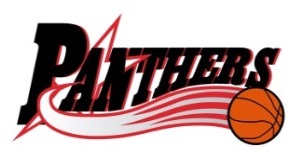 Varsity BasketballVarsity BasketballVarsity BasketballVarsity BasketballDayDateDateOpponentTimeH/AOrderThursdayNovember18First date for practiceThursdayDecemberDecemberTip Off Tournament TBAAJV-V9th  - 11th  9th  - 11th  HarlowtownTuesdayDecember14Harrison / Willow Creek5:30AB/GFridayDecember17Ennis5:30AB/GMondayDecember20Twin Bridges5:30HB/GFridayJanuary7Shields Valley5:30HB/GSaturdayJanuary8Gardiner5:30AB/GThursdayJanuary13West Yellowstone5:30ABoys JV-VFridayJanuary14Ennis5:30HB/GSaturdayJanuary15Lima5:30AJV Boys               V GirlsFridayJanuary21West Yellowstone5:30HG/BSaturdayJanuary22Lone Peak4:00HG/BThursdayJanuary27Drummond5:30HG/BSaturdayJanuary29White Sulphur Springs5:30AG/BTuesdayFebruary1Harrison / Willow Creek5:30HG/BFridayFebruary4Manhattan Christian5:30AG/BSaturdayFebruary5White Sulphur Springs (Senior Night)5:30HG/BFridayFebruary11Lone Peak5:30AG/B Wed. Feb 16th – Sat., Feb 19th      Districts Tournaments - TBD Wed. Feb 16th – Sat., Feb 19th      Districts Tournaments - TBD Wed. Feb 16th – Sat., Feb 19th      Districts Tournaments - TBD Wed. Feb 16th – Sat., Feb 19th      Districts Tournaments - TBD Wed. Feb 16th – Sat., Feb 19th      Districts Tournaments - TBD Wed. Feb 16th – Sat., Feb 19th      Districts Tournaments - TBD Wed. Feb 16th – Sat., Feb 19th      Districts Tournaments - TBD  Thurs. Feb 24th – Sat. Feb 26th      Divisional Tournaments - Frenchtown  Thurs. Feb 24th – Sat. Feb 26th      Divisional Tournaments - Frenchtown  Thurs. Feb 24th – Sat. Feb 26th      Divisional Tournaments - Frenchtown  Thurs. Feb 24th – Sat. Feb 26th      Divisional Tournaments - Frenchtown  Thurs. Feb 24th – Sat. Feb 26th      Divisional Tournaments - Frenchtown  Thurs. Feb 24th – Sat. Feb 26th      Divisional Tournaments - Frenchtown  Thurs. Feb 24th – Sat. Feb 26th      Divisional Tournaments - Frenchtown